PD  K A M E N J A K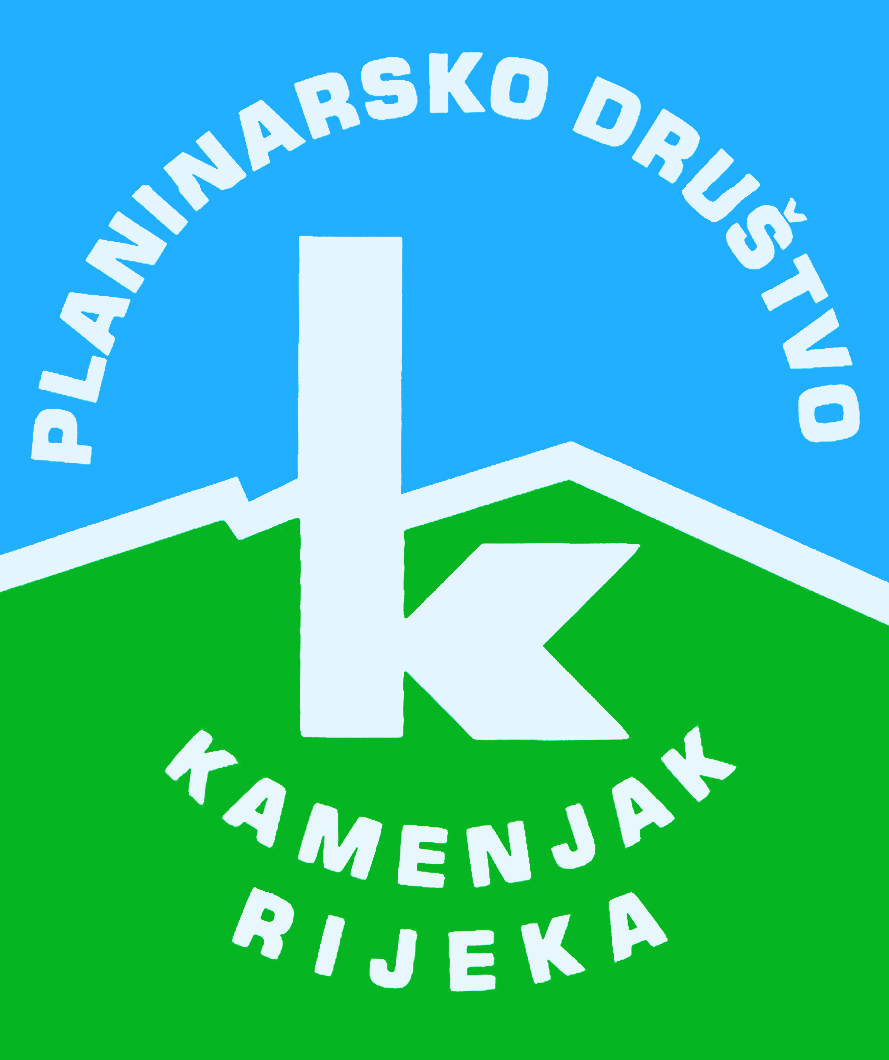 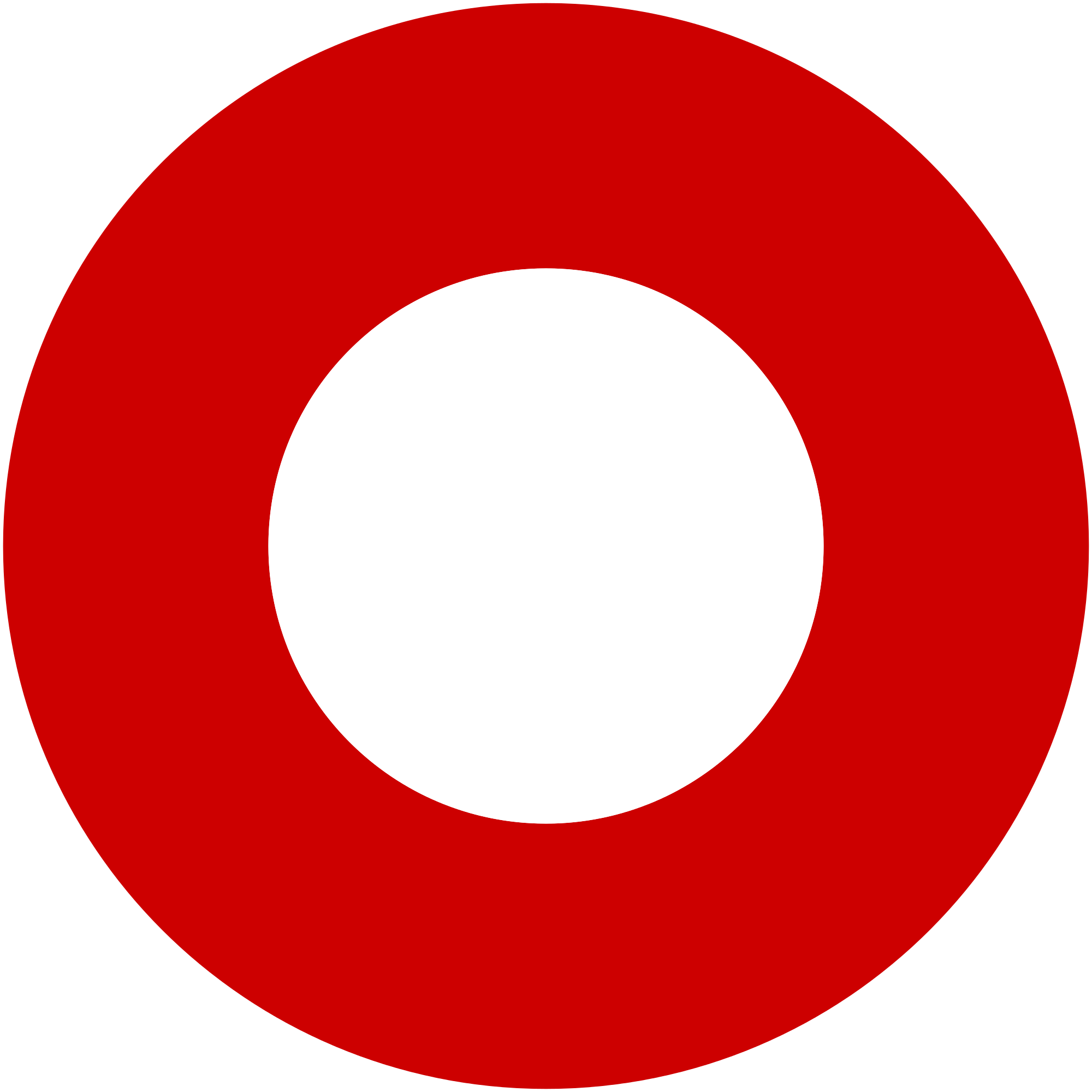 Korzo 40/I - RIJEKA tel: 051/331-212 Prijavom na izlet svaki član Društva potvrđuje da je upoznat sa zahtjevima izleta, da ispunjava zdravstvene, fizičke i tehničke uvjete za sigurno sudjelovanje na izletu, da ima uplaćenu članarinu HPS-a za tekuću godinu, te da pristupa izletu na vlastitu odgovornost. Sudionik je dužan tijekom izleta slušati upute vodiča. U slučaju loših vremenskih prilika ili drugih nepredviđenih okolnosti, vodič ima pravo promijeniti rutu ili otkazati izlet. Brijuni 2016.Brijuni 2016.nedjelja, 03.04.2016.nedjelja, 03.04.2016.Polazak: Jelačićev trg u 6,3 satiPovratak: oko 20 hPrijevoz: autobusCijena: 175 knOpis: 
Dolazak u Fažanu do 8 h. Polazak brodićem na Brijune u 9 h, a povratak u 13 h. Nakon razgledavanja Brijuna odlazimo do crkvice Sv. Foške kraj Peroja koja ima snažna energetska zračenja. Nadalje slijedi nam vožnja do Nove Vasi gdje ćemo na imanju Silvia Legovića ručati, a nakon ručka razgledati jamu Baredine. Poslije ugodnog boravka i druženja na obiteljskom imanju očekuje nas povratak u Rijeku.

Napomena:
U cijenu uključen je prijevoz udobnim autobusom, vožnja brodićem na Brijune i razgledavanje otoka u pratnji vodiča te ulaznica sa vodičem u jamu Baredine. Za ručak nas očekuje grah sa mesom koji će nam svakako dobro doći. Cijena je 30 kn i posebno se plaća kod prijave (fakultativno).Opis: 
Dolazak u Fažanu do 8 h. Polazak brodićem na Brijune u 9 h, a povratak u 13 h. Nakon razgledavanja Brijuna odlazimo do crkvice Sv. Foške kraj Peroja koja ima snažna energetska zračenja. Nadalje slijedi nam vožnja do Nove Vasi gdje ćemo na imanju Silvia Legovića ručati, a nakon ručka razgledati jamu Baredine. Poslije ugodnog boravka i druženja na obiteljskom imanju očekuje nas povratak u Rijeku.

Napomena:
U cijenu uključen je prijevoz udobnim autobusom, vožnja brodićem na Brijune i razgledavanje otoka u pratnji vodiča te ulaznica sa vodičem u jamu Baredine. Za ručak nas očekuje grah sa mesom koji će nam svakako dobro doći. Cijena je 30 kn i posebno se plaća kod prijave (fakultativno).Težina staze: lagana staza (4 sata)Težina staze: lagana staza (4 sata)Oprema: Treking ili tenisice, planinarska iskaznicaOprema: Treking ili tenisice, planinarska iskaznicaVodič(i): Igor KorlevićVodič(i): Igor KorlevićPrijave i informacije: u tajništvu Društva do 29.03.2016.Prijave i informacije: u tajništvu Društva do 29.03.2016.